6 Г. Задание на 18.11.2021№УрокТемаЗаданиеСроки выполнения1ЛитератураОнлайн урок2Математика Тема урока: Контрольная работа.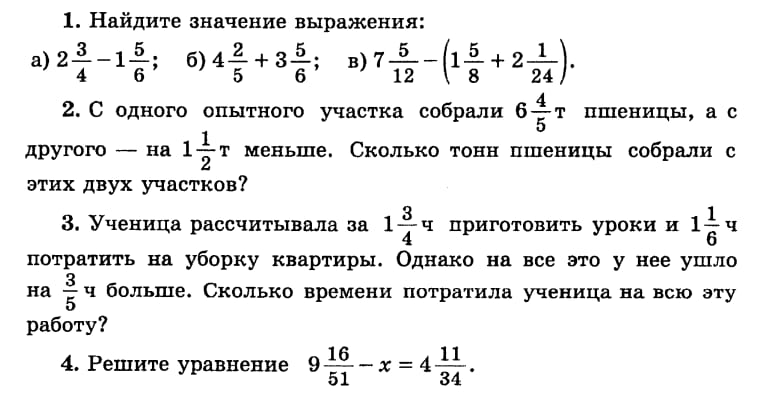 Сразу после урока скинуть фото на эл. почту: torbolova@mail.ru.3БиологияТема. Лист, его строение и развитие.Задание. 1. Прочитать п. 9.2.Найти дополнительную информацию на тему «Видоизменения листьев».3.Задание 5 могут выполнить желающие.  Сделать фото и выводы. Онлайн урокЗадания не высылать.4ИнформатикаСпособы познания окружающего мира.Посмотреть видео по ссылкеhttps://youtu.be/oH03jRGsMb0Выполнить тест по ссылкеhttps://onlinetestpad.com/hnzdzstgzeq4eРезультат выслать на почту ei-shmk@yandex.ru не позднее 20.114АнглийскийТема: Простое Настоящее время.Задания: Учебник 1.стр 36 упр 1,2   2.стр 37 упр 3,45ГеографияГеографические карты. ОбобщениеОнлайн урок6ИЗОИзображение предметного мира — натюрморт.Составить натюрморт из 3-х предметов •Выполнить только построение предметов на плоскости.Посмотреть презентацию.Выполненную работу отправить на проверку на эл.почту izodoma@gmail.comСрок сдачи работы до следующего урока 23.11.2021
